شيوه نامه اجرايي فرصت تحقيقاتي كوتاه مدت داخل و خارج از كشور اين شيوه نامه (دستورالعمل اجرايي) به استناد آئين نامه فرصت پژوهشي كوتاه مدت دانشجويان دوره دكتري داخل به شماره ٢٥٧٢٠٧/٤ مورخ ٠٣/٠٢/١٣٩٣ تدوين شده تا بر اساس آن تسهيلات فرصت تحقيقاتي كوتاه مدت به متقاضيان واجد شرايط ارائه شود. مؤسسات مي توانند طبق اين شيوه نامه تعداد مشخصي از متقاضيان واجد شرايط خود را براي گذراندن فرصت تحقيقاتي در داخل يا خارج از كشور معرفي نمايند. سهميه مربوطه، همه ساله بر اساس نيازمنديهاي كشور و منابع موجود، طبق مصوبات شوراي مركزي بورس تعيين و ابلاغ مي شود. ماده ١ : تعاريف و اختصارات   وزارت: وزارت علوم تحقيقات و فناوري   سازمان: سازمان امور دانشجويان   اداره كل بورس: اداره كل بورس و اعزام دانشجويان  مؤسسه: دانشگاه ها و مراكز آموزش عالي دولتي كه داراي مجوز پذيرش دانشجوي دوره دكتري از وزارت هستند.  فرصت: فرصت تحقيقاتي كوتاه مدت ٦ ماهه  ماده ٢ : شرايط استفاده از تسهيلات فرصت   دانشجويان شاغل به تحصيل در دوره دكتري تخصصي حضوري تمام وقت نوبت اول (روزانه) و يا دانشجويان پژوهش محور (قبولي آزمون دوره دكتري نيمه متمركز سازمان سنجش آموزش كشور و بدون پرداخت شهريه) با شرايط ذيل مي توانند تقاضاي استفاده از تسهيلات فرصت تحقيقاتي را به موسسه محل تحصيل خود ارائه نمايند: دانشجو مي تواند پس از طي آزمون جامع و تصويب طرح پيشنهادي رساله دكتري، متقاضي استفاده از اين تسهيلات باشد . براي فرصت تحقيقاتي خارج از كشور، ارائه پذيرش از يكي از دانشگاه هاي گروه الف (ممتاز) و يا مؤسسات وابسته به آنها (رتبه بندي دانشگاه ها در پايگاه اطلاع رساني اداره كل امور دانش آموختگان وزارت درج گرديده) توسط دانشجو الزامي است. پذيرش فوق بايد در راستاي پژوهش مرتبط با موضوع رساله دكتري و مورد تاييد استاد راهنما و گروه تخصصي موسسه محل تحصيل باشد. تبصره 1: چنانچه پذيرش از دانشگاه هاي گروه (ب) باشد، درخواست بررسي به همراه دلايل انتخاب آن دانشگاه به اداره كل بورس ارائه مي گردد. در صورت موافقت كارگروه تخصصي، اعزام متقاضي بلامانع مي باشد.  براي فرصت داخل ارائه پذيرش از يكي از مؤسسات داخل الزامي است. تبصره 2: دانشجويان ساير دستگاه ها و ارگان ها در صورتي كه دستگاه يا ارگان مربوطه همه هزينه هاي آنها را تقبل نمايند، مي توانند تقاضاي خود را براي فرصت تحقيقاتي داخل كشور ارائه نمايند.  تبصره 3: دانشجويان شبانه می توانند از فرصت تحقیقاتی داخل بدون دریافت مقرری ماهانه و حق مسکن/خوابگاه استفاده نمایند.ساير دستگاه ها و ارگان ها در صورتي كه دستگاه يا ارگان مربوطه همه هزينه هاي آنها را تقبل نمايند، مي توانند تقاضاي خود را براي از آغاز دوره فرصت، نبايد بيش از ٤٨ ماه از شروع به تحصيل دانشجو در دوره دكتري سپري شده باشد . تبصره 4: در صورتي كه دانشجو از مرخصي تحصيلي بدون درج در سنوات (با تاييد مؤسسه محل تحصيل) استفاده نموده باشد، مدت آن به مهلت مذكور اضافه مي شود .  تبصره 5: مدت فرصت تحقيقاتي جزو سنوات تحصيلي دانشجو محسوب مي شود.       تبصره 6: براي فرصت تحقيقاتي در خارج، ارائه رواديد ، بلیط پرواز و همچنين مجوز خروج از كشور قبل از پايان مهلت فوق الاشاره در بند 4 ( 48 ماه ) الزامي است.  براي اعزام به فرصت تحقيقاتي در كشورهاي انگليسي زبان، ارائه گواهي معتبر زبان انگليسي مبني بر احراز نمره در يكي از آزمون هاي TOEFL (iBT) ،TOLIMO ،IELTS ،MSRT از سوي دانشجو الزامي است:  براي كشورهاي غير انگليسي زبان ،چنانچه نمره مربوط به آزمون زبان انگليسي ارائه نگردد، ارائه گواهي معتبر مبني بر تسلط به زبان آن كشور الزامي است.  تبصره 7: براي دانشجويان گروه پزشكي دانشگاه تربيت مدرس،ارائه گواهي حداقل ٥٠ درصد نمره آزمون زبان MHLE قابل قبول است.  تبصره 8: گواهي زبان ارائه شده بايد در زمان آزمون جامع دانشجو داراي اعتبار باشد.  ماده ٣:  فرآيند انجام كار:   ارائه تقاضاي دانشجو به مؤسسه محل تحصيل (با تكميل پيوست ١) در صورت داشتن شرايط مندرج در ماده ٢. ثبت نام و بارگذاري مدارك در سامانه جامع امور دانشجويان (سجاد) توسط متقاضي و با هماهنگي دانشگاه.  تایید مراتب در سامانه سجاد از سوي مؤسسه در صورت دارا بودن شرايط.  بررسي مدارك ارسالي در اداره كل بورس.  داوری مدارک ارسالی توسط متقاضیان فرصت داخل و خارج شامل : رزومه ، کاربرگ پیوست شماره 1 ، چکیده پروپوزال و دعوت نامه رسمی دانشگاه پذیرنده توسط کارگروه تخصصی. تبصره 9: در صورتي كه متقاضي توسط كارگروه تخصصي در اولويت اعزام برای فرصت خارج از کشور قرار نگيرد، مي تواند درخواست فرصت تحقيقاتي داخل را ارائه نمايد.  گرفتن تعهد محضري توسط واحد حقوقي دانشگاه (پيوست ٢).   تبصره 10:  براي فرصت داخل، يك نفر و براي فرصت خارج دو نفر ضامن الزامي است .  تبصره 1: ضامنين بايد واجد شرايط مندرج در پيوست شماره ٤ اين شيوه نامه باشند.     تبصره 12: سپردن وثيقه ملكي به جای ضامن وفق مقررات دفتر حقوقي بلامانع است. تبصره 13: ميزان ضمانت مالي براي دوره هاي فرصت تحقيقاتي داخل و خارج از كشور و آزاد سازي مدارك مقاطع تحصيلي قبل براي فرصت خارج به شرح جدول ذيل مي باشد .  صدور نامه حمايت مالي. انجام مكاتبات مورد نياز از طرف سازمان امور دانشجويان جهت درخواست صدور مجوز خروج از كشور دانشجويان مشمول خدمت وظيفه عمومي و درخواست تاييد گواهي تحصيلي و ريز نمرات مقاطع قبل براي دانشجويان فرصت خارج از كشور. بارگذاري ويزا و بليط در سامانه سجاد توسط دانشجو در مهلت قانوني مقرر. صدور حكم نهايي و امضاي آن توسط مدير كل بورس و اعزام دانشجویان.پرداخت تسهيلات ارزي يا ريالي به دانشجو، مطابق ميزان مقرر در اين شيوه نامه (پيوست ٣)، توسط دانشگاه/ سازمان امور دانشجويان. انجام تسويه حساب بعد از مراجعت به كشور با ارائه مدارك بازگشت به موسسه و ارسال آن به اداره كل بورس  تبصره 14: ملاک اولیه براي تسويه حساب، ارائه گزارش استاد راهنمای میزبان فرصت تحقيقاتي با ذكر تاريخ شروع و پايان دوره مي باشد كه به تاييد استاد راهنماي محل تحصيل و معاونت پژوهشي/ آموزشي دانشکده رسيده باشد .  لغو سند تعهد سپرده شده توسط دانشجو پس از فارغ التحصيلي و بعد از انجام تعهدات فرصت از زمان بازگشت یا پایان دوره تحقیقاتی پسا دکتری داخل کشور امكان پذير است ( بند 6 ماده 5 شیوه نامه ) مدارك مربوط به انجام تعهدات از طريق موسسه براي اداره كل بورس ارسال مي گردد. تبصره 15: پس از اتمام فرصت کوتاه مدت تحقیقاتی خارج، دانشجو موظف است حداكثر ظرف مدت شش ماه به كشور مراجعت و طبق بند 6 ماده 5 شیوه نامه نسبت به انجام تعهدات مربوطه اقدام نماید.  ماده ٤: تسهيلات   4-1-    فرصت تحقيقاتي خارج از كشور:  با توجه به مصوبات شوراي مركزي بورس، در حال حاضر به دانشجويان فرصت خارج ،در صورت وجود اعتبار حداكثر شش ماه مقرري ارزي ( متناسب با مقرری دانشجويان بورسيه ) دركشور محل تحقيق يا معادل ريالي آن، مطابق جدول پيوست ٣ پرداخت مي گردد.    تبصره 16:  معادل ريالي مقرري فوق به نرخ فروش اسکناس سامانه بانك مركزي در روز پرداخت به دانشجو محاسبه و تعيين  مي گردد.  کمک هزینه ریالی بابت بیمه و بليط رفت و برگشت به كشور محل تحقيق به شرح جدول پیوست شماره 3 قابل پرداخت است.  فرصت تحقيقاتي داخل كشور:  با توجه به مصوبات شورای مرکزی بورس، دانشجویان می توانند از دوره های فرصت 3 ماهه ، 6 ماهه و 9 ماهه استفاده نمایند. براساس مصوبات شورای مرکزی بورس، به منظور تامین بخشی از هزینه های تحقیقات دانشجویان بورسیه و غیربورسیه براي تحقيقات نظري، تجربی و آزمایشگاهی از محل اعتبارات سازمان و در چهارچوب اعتبارات تخصيص يافته به موسسه محل انجام تحقيقات جهت هزينه كرد مطابق جدول ذيل پرداخت مي شود:  میزان و نحوه هزينه كرد كمك هزينه پژوهشي فرصت داخل در موسسه محل تحقيق دانشجو  تبصره 17: در صورتي كه محل انجام تحقيق از ميان مؤسسات غير وابسته به وزارت باشد، موافقت موسسه محل تحصيل در خصوص واريز مبلغ كمك هزينه پژوهشي به حساب موسسه محل تحقيق الزامي است. كمك هزينه پژوهشي صرفاً در وجه موسسه محل تحقيق قابل پرداخت خواهد بود. مطابق با مفاد حكم صادره ، در طول مدت فرصت داخل، به ميزان ٣ برابر مقرري دانشجويان بورسيه موسسه محل تحقيق، مصوب شوراي مركزي بورس، به عنوان مقرري به دانشجو پرداخت مي شود.  تبصره 18: ميزان مقرري پرداختي به دانشجوياني كه محل تحقيق آنها در ليست دانشجويان بورسيه وزارت نباشد، به ميزان مقرري مندرج در ليست دانشجويان بورسيه وزارت در همان شهر يا استان محل تحقيق خواهد بود.  تبصره 19: چنانچه موسسه محل تحقیق و موسسه محل تحصیل متقاضی در یک شهر باشند ، تنها پژوهانه استاد راهنمای محل تحقیق و هزینه خدمات ( دو ردیف اول جدول فوق ) قابل پرداخت خواهد بود.تبصره 20: استاد راهنماي فرصت تحقيقاتي داخل می تواند استاد راهنمای دوم یا استاد مشاور رساله دکتری دانشجو باشد.  ماده ٥ : ساير مقررات رعايت شئونات اخلاقي منطبق با موازين و مقررات جمهوري اسلامي ايران از طرف دانشجويان لازم است.  دانشجو موظف است پس از بازگشت از فرصت خارج ضمن اعلام مراجعت به دانشگاه، گزارش استاد راهنماي خارجي خود كه در آن تاريخ شروع و پايان دوره قيد شده و به تایید استاد راهنمای محل تحصیل و معاون پژوهشی/آموزشی دانشکده رسیده است را در اختيار دانشگاه قرار دهد و در نهايت براي تسويه حساب به سازمان ارسال شود.  دانشجو موظف است گزارش كامل و روايت مستند از فعاليت هاي علمي و تجربيات كسب شده از جهات مختلف مانند اقتصادي، فرهنگي ،اجتماعي، زندگي دانشجويي و مشكلات پيش رو و فرصت هاي گذراندن اين دوره و .... قبل از تسويه حساب تحويل سازمان دهد. در صورتي كه مدت تحقيق كمتر از مدت تعیین شده در حکم باشد، دانشجو موظف است بلافاصله پس از بازگشت، اضافه مبالغ دريافتي ارزي و ريالي را متناسب با  زمان حضور در محل تحقيق به امور مالي سازمان امور دانشجويان مسترد نمايد.   تبصره 21: در صورت تمديد دوره تحصيلي دانشجو براي نيمسال نهم توسط موسسه، اين مدت بدون پرداخت هزينه و مقرری با رعايت سقف سنوات مجاز تحصيلي قابل افزايش است.  دانشجو موظف است در طول دوره فرصت، به طور تمام وقت به پژوهش و تحقيق در باره موضوع رساله دکتری مصوب خود بپردازد. در صورت عدم رعايت اين تكليف و مبادرت به امور غيرپژوهشي حمايت مالي وي قطع شده و دانشجو مكلف به استرداد وجوه دريافتي و پرداخت خسارت با تشخيص اداره كل بورس خواهد بود. دانشجوياني كه از تسهيلات فرصت تحقيقاتي استفاده مي نمايند، موظفند بلافاصله پس از اتمام دور مذکور به کشور مراجعت و مطابق مفاد سند محضري سپرده شده، به ميزان دو برابر مدت استفاده از تسهيلات مذكور در قالب یکی از موارد ذیل خدمت و تعهدات خود را انجام دهند: الف) فعاليت پژوهشي در موسسه، شامل:حداقل یک مقاله علمی پژوهشی ( داخلی یا بین المللی ) که در مجلات معتبر به چاپ رسیده باشد و پیش شرط دفاع رساله دکتری نباشد با گزارش دقیق استاد راهنما و با تایید معونت پژوهشی ، آموزشی و یا تحصیلات تکمیلی دانشگاه.گذراندن دوره پسا دکترای داخل یا دستیار پژوهشی با تایید موسسه به منزله فعالیت پژوهشی قابل قبول بوده و برای انجام تعهدات قابل قبول می باشد.ب) انجام خدمات دولتی با ارائه احکام کارگزینی.ج) انجام خدمات غیردولتی.با ارائه گواهي كار از كارفرما و تاييديه بيمه متناظر با آن، در داخل كشور، بدیهی است در غير اين صورت وفق سند تعهد ماخوذه و مطابق قوانين و مقررات حاكم،  اقدام قانوني خواهد شد. سابقه خدمت به صورت حق التدریس با ارائه گواهی از موسسه محل تدریس مبنی بر تدریس حداقل 8 تا 10 واحد درسی در یک نیمسال تحصیلی.  تبصره 22: در صورت عدم انجام تعهدات مربوط به بهره مندی از تسهیلات فرصت تحقیقاتی کوتاه مدت، طبق بند 6 ماده 5 ، بدیهی است نسبت به استرداد وجوه پرداختی به نرخ روز به استناد تبصره ماده 34 قانون تنظیم بخشی از مقررات مالی دولت مصوب 1380 اقدام خواهد شد.تبصره 23 : در صورت هرگونه اختلاف دانشجو با موسسه در خصوص موارد فوق ، نظر دفتر حقوقی سازمان در خصوص موضوع لازم الاجراء خواهد بود.تبصره 24 : با توجه به متفاوت بودن ماهیت تعد خدمت ناشی از فرصت با تعهد آموزش رایگان، امکان لغو تعهد مذکور از طریق ارائه گواهی عدم کاریابی میسر نمی باشد.    تبصره 25: جهت لغو تعهدات فرصت، موسسه موظف است مدارك و مستندات ارائه شده از سوي دانشجو را بررسي و پس از تكميل كاربرگ مربوط (پيوست ٥ يا ٦)، مراتب را جهت تاييد انجام تعهدات و لغو سند مأخوذه به دفتر حقوقي سازمان ارسال نمايد و دفتر حقوقي سازمان نيز موظف است پس از بررسي و تاييد مراتب انجام تعهد، نسبت به لغو سند ضمانت مربوطه اقدام نمايد. تبصره 26 : در خصوص دانشجویانی که از مزایای بورس تحصیلی داخل کشور استفاده نموده و به تبع آن از امتیاز دوره کوتاه مدت فرصت تحقیقاتی بهره مند شده اند، لغو تعهدات مربوط به فرصت تحقیقاتی منوط به انجام و لغو تعهدات مربوط به بورس تحصیلی داخل کشور خواهد بود. تبصره 27 : بارگذاري كاربرگ تكميل شده فوق و درج مراتب لغو تعهد در سامانه سجاد، از طرف دانشجو و تایید توسط موسسه الزامي است. تبصره 28 : پیگیری تعهدات مربوط به مستنکفین بر عهده سازمان امور دانشجویان می باشد.مزاياي مندرج در اين شيوه نامه امتياز اعطايي سازمان بوده و صرفا" در صورت تامين اعتبار قابل پرداخت مي باشد.  مسئوليت نظارت بر حسن اجراي اين شيوه نامه، به عهده سازمان مي باشد. ماده ٦ :   اين شيوه نامه مشتمل بر  ٦ ماده و 28 تبصره در تاريخ 07/04/1401 به تصويب شوراي مركزي بورس رسيده و از تاريخ ابلاغ قابل اجرا است .ضمناً كليه شيوه نامه هاي مغاير با آن لغو و هرگونه اصلاح يا تغيير مفاد شيو ه نامه تنها با تصويب شوراي مركزي بورس معتبر مي باشد.  (پيوست شماره ١)  كاربرگ استفاده از فرصت تحقيقاتي كوتاه مدت تحقيقاتي داخل و خارج از كشور  مشخصات فردي دانشجو:  وضعيت تحصيلي دانشجو:  نوع دانشجو:           غير بورسيه       بورسيه دانشگاه هاي تحت پوشش وزارت علوم              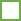 نوع قبولي در آزمون:           روزانه      پژوهش محور (پذيرفته شده از طريق آزمون سراسري)               * در صورت داشتن پذيرش از كشورهاي غير انگليسي زبان، مدارك رسمي مربوط به تعيين سطح زبان كشور مقصد در پيوست فرم ارسال شود. نوع فرصت تحقيقاتي مورد تقاضا:   فرصت تحقيقاتي داخل كشور           فرصت تحقيقاتي خارج از كشور              توجه: در صورت انتخاب هر دو گزينه، پرونده ابتدا در كارگروه تخصصي فرصت تحقيقاتي خارج از كشور مورد بررسي قرار گرفته و در صورت قرار نگرفتن در اولويت، جهت گذراندن فرصت تحقيقاتي داخل كشور معرفي مي گردند.  مشخصات پذيرش تحصيلي فرصت كوتاه مدت تحقيقاتي داخل يا خارج از كشور:طرح و هدف از گذراندن دوره فرصت تحقيقاتي داخل یا خارج از كشور  لطفا با پاسخ به سوالات ذيل هدف از گذراندن فرصت مطالعاتي داخل یا خارج از كشور را تشريح نماييد. پاسخ این سوالات باید به تایید استاد راهنما ، مدیر گروه و معاون تحصیلات تکمیلی دانشکده برسد.  طرح موضوع، مساله و اهميت تحقيق را در راستاي رفع نيازهاي كشور توضيح دهيد.  اهمییت و ضرورت انجام کار در خارج از کشور و انگیزه شما در اقدام برای فرصت تحقیقاتی خارج از کشور و مشکل عدم انجام کار در ایران بیان شود.دقیقا" بیان گردد چه بخش هایی از پایان نامه و با چه روش پژوهشی قرار است در محل تحقیق صورت پذیرد؟ دقیقا" بیان شود چه امکانات و تجهیزاتی برای یافتن پاسخ به سوالات (فرضیه ها ) مورد نیاز است که در داخل کشور در دسترس شما نیست ؟پیش بینی شما از نتایج و دستاوردها و نوآوری حاصل از بخش کارهای خارج از کشور چیست ؟به صورت کامل استاد راهنمای محل تحقیق از حیث تخصص ، سابقه پژوهشی ( تعداد مقالات، h-index )، رتبه بندی دانشگاه ( براساس رتبه بندی QS )، امکانات موجود در آزمایشگاه مقصد که مورد نیاز پایان نامه است ذکر شود. توجه: مدارك زير به پيوست ارسال گردد:  رزومهدعوت نامه رسمي از دانشگاه پذيرنده ( برای فرصت تحقیقاتی داخل کشور دعوتنامه باید از معاون آموزشی و تحصیلات تکمیلی / معاون پژوهشی دانشگاه محل تحقیق خطاب به معاون آموزشی و تحصیلات تکمیلی دانشگاه محل تحصیل باشد). چكيده پروپوزال مصوب و تاييد شده توسط معاونت آموزشي و تحصيلات تكميلي دانشکده (براي فرصت مطالعاتي داخل یا خارج از كشور.)  تاييديه رسمي نمره آزمون زبان  (پيوست شماره ٢)  فرم تعهد كارمندي دانشجويان دوره دكتري جهت استفاده از فرصت تحقيقاتي  اينجانب... .......................... فرزند ...................  دارنده شناسنامه شماره................. صادره از ...................... كد ملي ....................... ساكن ........................................... كد پستي.......................... كه با استفاده از مزاياي ارزي و ريالي اعطايي براي فرصت كوتاه مدت تحقيقاتي در رشته ......................مقطع ................................... عازم كشور ........................به مدت................ ماه از .................... مي باشم و از مزاياي ارزي و ريالي فرصت تحقيقاتي در خارج/ داخل كشور طبق ضوابط و دستورالعمل هاي مربوطه استفاده خواهم نمود ، بموجب اين سند متعهد مي گردم كه تمام تعهدات مندرج در اين سند را به طور كامل و مطلوب به انجام برسانم و در مقام تضمين اجراي مفاد و نيز حسن انجام تعهدات ذيل، با لحاظ كردن تمام شرايط و مندرجات اين سند، مبلغ...................................................ريال به عنوان حداقل تضمين ميسپارم .ذكر اين مبلغ صرفاً به جهت رعايت مقررات ثبتي و انتظامي بوده و مانع از آن نخواهد بود كه خسارات و هزينه هاي اضافه بر اين مبلغ، حسب توافق طرفين كه ضمن همين سند انجام شده و بنا به تكليف مندرج در ماده ٣٤ قانون تنظيم بخشي از مقررات مالي دولت مصوب سال ١٣٨٠ و تبصره آن و بخشنامه شماره ٣١٠٤٧/١٣٤ مورخ ١١/١١/٨٢ از طريق صدور اجرائيه از جانب دفترخانه و يا مراجع قضايي استيفا گردد. ضمن عقد خارج لازم ملتزم ميگردم:  طبق ضوابط و مقررات وزارت علوم، تحقيقات و فناوري( سازمان امور دانشجويان) و با توجه به قانون اعزام دانشجو به خارج از كشور و آييننامه ها و ساير مقررات مربوط، در قبال اعطاي مزايا و تسهيلات موضوع »شيوهنامه اجرايي فرصت تحقيقاتي كوتاه مدت در داخل و خارج كشور و شركت در كنفرانسهاي علمي« در محل و مدت تعيين شده در اين سند صرفاً به امر تحقيقات  علمي اشتغال داشته و كليه دستورات و مقررات مربوط را رعايت نمايم. هيچ گونه اقدامي كه خلاف شئون دولت جمهوري اسلامي ايران و ساير مقررات جاري كشور باشد بعمل نياورم و بدون اجازه كتبي و قبلي، محل تحقيق خود را بدون كسب موافقت از اداره كل بورس و امور دانشجويان خارج از كشور تغيير ندهم و دوره تحقيقاتي را كه براي آن اعزام شدهام در محل تعيين شده و ظرف مدت مصوب، برابر مقررات با موفقيت بگذرانم.  بعد از اتمام دوره و زمان تعيين شده و مراجعت به كشور در اولين فرصت اداري به اداره كل بورس و امور دانشجويان خارج از كشور مراجعه و علاوه بر ارائه گزارش تحقيقات خود، نسبت به تسويه حساب بر حسب مستندات اقدام نمايم و اين شرط را ميپذيرم كه تحويل مدرك فارغالتحصيلي دكتري فقط پس از تسويه حساب كامل با اداره كل بورس و امور دانشجويان خارج امكانپذير است. به موجب اين سند، سازمان امور دانشجويان را وكيل قانوني خود در زمان حيات و وصي خود در صورت وفات و نيز مرجع انحصاري براي تشخيص ايفاء يا عدم ايفاء تعهدات قانوني و قراردادي ميدانم. تشخيص اين سازمان در مورد ميزان خسارات ناشي از عدم مراجعت به كشور يا تخلف از مفاد تعهدات موضوع اين سند و چگونگي جبران آن بر اينجانب حجت است و سازمان ميتواند به اختيار خود از هر گونه اقدام حقوقي - قضايي مقتضي براي وصول مطالبات خود و يا از طريق صدور اجرائيه از محل وثيقه اخذ شده استفاده نمايد و علاوه بر مطالبه و دريافت معادل ريالي ارزهاي پرداختي به بالاترين قيمت روز پرداخت، براي مطالبه و دريافت ٥ برابر معادل ريالي ارزهاي پرداختي به بالاترين قيمت روز پرداخت توسط دانشجو به عنوان خسارت عدم انجام تعهد با احتساب كليه هزينه هاي قضايي و اجرايي و نيز خسارت تأخير تأيه وجوه ريالي از تاريخ دريافت تا تاريخ پرداخت و كليه خسارات ديگر به تشخيص سازمان اقدام نمايد . به محض پايان يافتن مدت تعيين شده به كشور/دانشگاه/ پژوهشگاه مراجعت نمايم و علاوه بر اجراي تعهدات مربوط به آموزش رايگان و ساير تعهداتي كه حسب مورد ير طبق قوانين، مقررات و قراردادها در صورت استفاده از مزاياي ديگر بر ذمه اينجانب قرار گرفته است ،مطابق مقررات حاكم بر فرصت تحقيقاتي و ساير مقررات مربوط حداقل ٢ برابر مدتي را كه در خارج از كشور با استفاده از مزاياي ارزي و ريالي به تحقيق اشتغال داشتهام در داخل كشور ( يا در صورت بورسيه بودن در دانشگاه / پژوهشگاه مربوطه )  خدمت نمايم و چنانچه از انجام خدمت مورد تعهد استنكاف نموده و يا پس از شروع به كار به هر علتي از مؤسسه محل خدمت خود اخراج شوم و به طور كلي چنانچه برخلاف هر يك از تعهدات ياد شده عمل نمايم و يا حداكثر ظرف مدت يكسال از تاريخ شروع دوره تحقيقات (طبق حكم فرصت تحقيقاتي) به كشور مراجعت ننمايم و تعهدات خود را انجام ندهم و يا معلوم شود كمتر از ١٨٠ روز در كشور محل تحقيق اقامت داشتهام سازمان مذكور حق دارد به شرح بند ٤ اين سند تعهد عليه اينجانب اقدام نمايد  . همچنين به موجب اين سند و با توجه به بهره مندي از مزاياي آموزش رايگان در مقطع........ تعهد مي نمايم به ميزان مدت مقرر در قوانين و آئين نامه هاي مربوطه در كشور خدمت نمايم، در صورت عدم انجام تعهدات قانوني و قراردادي مربوط به آموزش رايگان وزارت مجاز است بابت هزينه هاي آموزش رايگان مبلغ....... ريال بعلاوه كليه خسارات احتمالي از جمله تاخير تاديه را از اينجانب دريافت نمايد. تشخيص وزارت راجع به وقوع تخلف و ميزان خسارت وارده غير قابل اعتراض بوده و موجب صدور اجراييه از طريق دفترخانه خواهد بود. نشاني اقامتگاه اينجانب، نشاني مندرج در اين سند مي باشد و تمام ابلاغ هاي ارسالي به اين محل، به منزله ابلاغ قانوني به اينجانب بوده و چنانچه نشاني خود را تغيير دهم فوراً مراتب را به دفترخانه تنظيم كننده سند، دانشگاه محل خدمت و همچنين به اداره كل بورس و امور دانشجويان خارج اطلاع خواهم داد در غير اينصورت، كليه ابلاغها و اخطاريه ها به محل تعيين شده در اين سند ابلاغ قطعي و غير قابل اعتراض از سوي اينجانب مي باشد. همچنين مطابق ضوابط و مقررات و در راستاي تضمين حسن اجراي تعهدات فوق الذكر:  اينجانبان      :   فرزند               به شماره شناسنامه                 صادره  از                   كدملي                                           تلفن ثابت و همراه                                      به نشاني  و كدپستي  كارمند رسمي  فرزند               به شماره شناسنامه                 صادره  از                    كدملي                                           تلفن ثابت و همراه                                      به نشاني  و كدپستي  كارمند رسمي   با اطلاع كامل از مفاد و لوازم حقوقي تعهدات ياد شده ضمن عقد خارج لازم متعهد مي گرديم كه آقاي/خانم                   تمام تعهدات فوق را به طور كامل و مطلوب به انجام خواهد رسانيد و حسن انجام تعهدات فوق را در قبال مبلغ.................... ريال بابت هزينه فرصت تحقيقاتي و مبلغ ......................... ريال بابت هزينه آموزش رايگان تضمين مينماييم و اذعان داريم كه ذكر اين مبلغ صرفاً به جهت رعايت مقررات ثبتي و انتظامي بوده و مانع از آن نخواهد بود كه خسارات و هزينههاي اضافه بر اين مبلغ، حسب توافق طرفين كه ضمن همين سند انجام شده و بنا به تكليف مندرج در ماده ٣٤ قانون تنظيم بخشي از مقررات مالي دولت مصوب سال ١٣٨٠ و تبصره آن و بخشنامه شماره ٣١٠٤٧/١٣٤ مورخ ١١/١١/٨٢ از از طريق صدور اجرائيه از جانب دفترخانه و يا مراجع قضايي استيفا گردد. تخلف از مفاد هريك از تعهدات فوق الذكر به معني نقض تعهد شخصي اينجانبان است و در اين صورت سازمان امور دانشجويان حق دارد وفق بند ٤ اين سند،؛ علاوه بر مطالبه و دريافت معادل ريالي ارزهاي دريافتي به بالاترين قيمت روز پرداخت، براي مطالبه و دريافت ٥ برابر معادل ريالي ارزهاي پرداختي به بالاترين قيمت روز پرداخت به عنوان خسارت عدم انجام تعهد با احتساب كليه هزينه هاي قضايي و اجرايي و نيز خسارت تأخير تأيه وجوه ريالي از تاريخ دريافت تا تاريخ پرداخت و كليه خسارات ديگر به تشخيص سازمان اقدام نمايد .ضمنا هر يك از تعهدات مربوط به دوره فرصت تحقيقاتي و آموزش رايگان مستقل از يكديگر بوده و ايفاء هر يك از تعهدات مذكور موجب فسخ سند و لغو ساير تعهدات نخواهد بود. بموجب عقدخارج لازم سازمان امور دانشجويان را وكيل خود در زمان حيات و وصي خود در زمان ممات قرار داديم تا نسبت به احراز و اثبات تخلف از هر يك از موارد فوق وتعيين ميزان ارزهاي پرداختي وساير مطالبات وخسارات وهزينه از طرف اينجانب با خود توافق و مصالحه نمايد و هيچ ضرورتي جهت مراجعه به مقام قضايي يا مرجع ديگر جهت تعيين اين موارد وجود نخواهد داشت وتعيين وتشخيص سازمان مذكور در اين خصوص قطعي وغير قابل اعتراض است. ضمنا تعهدات ضامن و متعهد تضامني است و وزارت متبوع جهت جبران خسارت و وصول مطالبات مي تواند به هر يك از ضامنين و يا متعهد و يا هر دو مراجعه نمايد.    امضاء دانشجو                                 امضاءضامن ١                                امضاء ضامن ٢              نماينده سازمان(دانشگاه)  (پيوست شماره ٣)(پيوست شماره ٤)  شرايط ضامنين :    طبق متمم شيوه نامه اجرايي فرصت تحقيقاتي كوتاه مدت داخل و خارج ازكشور سال ٩٥ در مورد شرايط ضامنين به شرح ذيل :  براي ضمانت تعداد دو نفر ضامن لازم بوده و ضرورت دارد كه ضامنين داراي حداقل يكي از شرايط ذيل باشند:  كارمندان رسمي دولت و نهادهاي عمومي غير دولتي از قبيل شهرداري ها و نيز نهادهاي مأمور به خدمات عمومي از قبيل سازمان تأمين اجتماعي و هلال احمر و غيره كاركنان شركت هاي سهامي عام از قبيل تمامي  بانك هاي خصوصي و دولتي مشروط بر اينكه خالص دريافتي حقوق و مزاياي آنها بر حسب آخرين حكم كارگزيني حداقل ٢٠/١ مبلغ وثيقه مربوطه باشد. وكلاي دادگستري، پزشكان و مهندسان عضو سازمان نظام مهندسي، كارشناسان رسمي دادگستري، حسابداران رسمي . با ارائه پروانه كار معتبر در زمان ارائه.  دارندگان مشاغل آزاد از قبيل تجار،كسبه و... با ارائه پروانه كسب معتبر مشروط بر اين كه به تشخيص دفتر حقوقي مؤسسات، توان پرداخت خسارت را دارا باشند. بازنشستگان كشوري و نهادهاي عمومي با ارائه گواهي كسر از حقوق به مبلغ  ٢٥/١هزينه هايي كه مقرر است براي دانشجو انجام شود در روز معرفي، مشروط بر اينكه از بستگان درجه اول و دوم دانشجو باشند. در خصوص كاركنان و بازنشستگان نيروهاي مسلح پذيرش ضمانت موكول به معرفي نهاد مربوطه است. كاركنان شركت هايي غير از شركت هاي سهامي عام و بيمه شدگان تأمين اجتماعي در صورتي كه حداقل يكي از ضامنين بستگان درجه اول و يا دوم دانشجو باشند . كاركنان رسمي و اعضاي هيات  علمي رسمي دانشگاه هاي غير انتفاعي. تبصره: در صورت رسمي نبودن صرفاً براي بستگان درجه اول مورد قبول است.  شرایط وثيقه  ملكي :  	ملك مورد وثيقه اعم از اينكه داراي اعيان است يا خير ، بايد شش دانگ – و طلق بوده  و دررهن يا موقوفه نباشد.   تبصره : در خصوص املاك موقوفه عام آستان قدس رضوي و نهادهاي مشابه كه عرصه آنها موقوفه هستند ، به شرط اينكه وثيقه گذار نسبت به اعيان آن مالكيت داشته باشد. و نهاد مربوطه نيز موافقت خود را با توثيق اعلام نمايد ، قابل پذيرش خواهند بود.   يادآوري: فك رهن سند تعهد ماخوذه، پس از ارائه گواهي انجام كار دو برابر مدت استفاده از تسهيلات فرصتتحقيقاتي امكان پذير                  مي باشد.  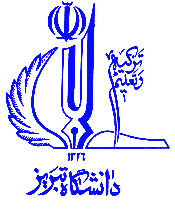   TOEFL (iBT)  TOLIMO  IELTS  MSRTآزمون    60  480  5/5  ٥٠ حداقل نمره  بابت ضمانت تعهد آموزش رايگان تحصيلات در مقطع دكتري  بابت آزادسازي مدارك تحصيلي مقاطع كارشناسي و كارشناسي ارشد (به ازاي هر مقطع كه تعهد آموزش رايگان دارد) بابت استفاده از تسهيلات فرصت دانشجويان روزانه (بورسيه و غير بورسيه) ٠٠٠/٠٠٠/٢٥٠ ريال  (دويست و پنجاه ميليون ريال)  ٠٠٠/٠٠٠/٢٠٠ ريال  (دويست ميليون ريال)   ٢/٠٠٠/٠٠٠/٠٠٠(دو ميليارد ريال) فرصت تحقيقاتي خارج ( دانشجویان روزانه )   -----  ----  400/٠٠٠/٠٠٠(چهارصد ميليون ريال) فرصت تحقيقاتي داخل ( دانشجویان روزانه )   -----  ----  125/٠٠٠/٠٠٠(یک صدو بیست و پنج ميليون ريال) فرصت تحقيقاتي داخل( دانشجویان شبانه ) هزينه كردتحقيقات نظري  (ميليون ريال)تحقيقات نظري  (ميليون ريال)تحقيقات نظري  (ميليون ريال)تحقيقات آزمايشگاهي و تجربي(ميليون ريال)تحقيقات آزمايشگاهي و تجربي(ميليون ريال)تحقيقات آزمايشگاهي و تجربي(ميليون ريال)بابتهزينه كرد3ماه6ماه9ماه3ماه6ماه9ماهبابتاستاد راهنماي ميزبان102025102025به عنوان پژوهانه در اختيار استاد راهنما قرار گيرد.خدمات25505050100100مواد و تجهيزات مصرفي آزمايشگاهي و خدمات انفورماتيكمسکن و خوابگاه12.52537.512.52525در صورت استفاده دانشجو از خوابگاه در اختيار معاونت دانشجويي قرار گيرد و در غير اينصورت پس از ارايه مستندات از طريق موسسه به دانشجو پرداخت شود.شماره شناسنامه  كد ملي  نام پدر  نام و نام خانوادگي  وضعيت نظام وظيفه  وضعيت تاهل  محل تولد  تاريخ تولد  پست الكترونيك  تلفن تماس  تاريخ شروع به تحصيلتاريخ گذراندن آزمون جامعرشته تحصيلي وگرايش دكتريدانشگاه محل خدمت (دانشجويان بورسيه)دانشگاه محل تحصيلعنوان پايان نامه دكتراعنوان پايان نامه دكترانوع پايان نامه(نظري يا آزمايشگاهي)تاريخ احتمالي دفاع از پايان نامه دوره دكتريTOLIMOIELTSTOEFLMSRTآزمون زباننمره آزمونتاريخ برگزاري آزمونتاريخ شروع بر اساس دعوت نامه  كشور محل تحقيق  دانشگاه يا موسسه تحقيقاتي پذيرش كننده  ميزان مقرري و كمك هزينه بليط و بيمه فرصت تحقيقاتي كوتاه مدت خارج (دانشجويان غير بورسيه)ميزان مقرري و كمك هزينه بليط و بيمه فرصت تحقيقاتي كوتاه مدت خارج (دانشجويان غير بورسيه)ميزان مقرري و كمك هزينه بليط و بيمه فرصت تحقيقاتي كوتاه مدت خارج (دانشجويان غير بورسيه)ميزان مقرري و كمك هزينه بليط و بيمه فرصت تحقيقاتي كوتاه مدت خارج (دانشجويان غير بورسيه)كمك هزينه بليط و بيمه(ريال)٦٥%  مقرري كل دوره ٦ ماهه(يورو)نام كشوررديف180/٠٠٠/٠٠٠٣٠٠٠آفريقاي جنوبي١110/٠٠٠/٠٠٠٤٧٠٠آلمان -  مونيخ٢110/٠٠٠/٠٠٠٤٦٠٠آلمان -  ساير شهرها٣180/٠٠٠/٠٠٠٤٠٠٠آمريكا٤110/٠٠٠/٠٠٠٤١٠٠اتريش٥110/٠٠٠/٠٠٠٤٠٠٠اسپانيا٦180/٠٠٠/٠٠٠٤٨٠٠استراليا - سيدني، نيوسات ولز٧180/٠٠٠/٠٠٠٤٦٠٠استراليا - ساير شهرها٨110/٠٠٠/٠٠٠٤٣٠٠ايتاليا (گروه الف)(شامل : رم ، ميلان ، تورينو )٩110/٠٠٠/٠٠٠٤٢٠٠ايتاليا (گروه ب)  همه شهرها   به جز رم، ميلان و تورينو١٠110/٠٠٠/٠٠٠٤٤٠٠ايرلند١١180/٠٠٠/٠٠٠٢٧٠٠برزيل١٢110/٠٠٠/٠٠٠٤٣٠٠بلژيك: گنت وسايرشهرها غير از بروكسل١٣110/٠٠٠/٠٠٠٤٥٠٠بلژيك: بروكسل (كاتوليك لوون)١٤110/٠٠٠/٠٠٠٣٠٠٠پرتغال١٥50/٠٠٠/٠٠٠٢٦٠٠تركيه١٦110/٠٠٠/٠٠٠٣٠٠٠چين١٧110/٠٠٠/٠٠٠٥١٠٠دانمارك ،DKK١٨50/٠٠٠/٠٠٠٤٠٠٠روسيه - مسكو١٩50/٠٠٠/٠٠٠٣٢٠٠روسيه - گروه ب (ساير شهرها) سن پترزبورگ٢٠50/٠٠٠/٠٠٠٣٦٠٠روسيه سفيد ( بلاروس )٢١180/٠٠٠/٠٠٠٣٦٠٠زلاندنو ( نيوزلند )٢٢110/٠٠٠/٠٠٠٢٩٠٠سنگاپور٢٣110/٠٠٠/٠٠٠٤٥٠٠سوئد, SEK٢٤110/٠٠٠/٠٠٠٥١٠٠سوئيس,CHF٢٥110/٠٠٠/٠٠٠٤٤٠٠فرانسه - گروه الف ( پاريس )٢٦110/٠٠٠/٠٠٠٤٠٠٠فرانسه - گروه ب ( ساير شهرها)٢٧110/٠٠٠/٠٠٠٤٠٠٠فنلاند٢٨110/٠٠٠/٠٠٠٣٠٠٠كره جنوبي٢٩50/٠٠٠/٠٠٠٢٦٠٠لبنان٣٠110/٠٠٠/٠٠٠٥١٠٠لوگزامبورگ٣١180/٠٠٠/٠٠٠٢٦٠٠مكزيك٣٢110/٠٠٠/٠٠٠٤٠٠٠NOK , NORWAYنروژ ، ٣٣110/٠٠٠/٠٠٠٤٨٠٠هلند٣٤50/٠٠٠/٠٠٠٢٥٠٠هند - گروه الف  شامل : دهلي و بمبئي٣٥50/٠٠٠/٠٠٠٢١٠٠هند – گروه ب ساير   شهرها غير از دهلي و بمبئي٣٦110/٠٠٠/٠٠٠٣٦٠٠يونان٣٧110/٠٠٠/٠٠٠٢٨٠٠ايسلند، مجارستان، چك، استوني ،روماني، لهستان، اسلواني و ساير كشورهاي اروپايي ذكر نشده٣٨50/٠٠٠/٠٠٠٢٦٠٠ارمنستان٣٩50/٠٠٠/٠٠٠٢٦٠٠گرجستان٤٠180/٠٠٠/٠٠٠٢٦٠٠آرژانتين٤١110/٠٠٠/٠٠٠٢٦٠٠تايوان ، هنگ كنگ ، تايلند٤٢180/٠٠٠/٠٠٠٥٤٠٠ژاپن ،JPY٤٣50/٠٠٠/٠٠٠٢٦٠٠سوريه٤٤180/٠٠٠/٠٠٠٤٠٠٠كانادا - گروه الف٤٥180/٠٠٠/٠٠٠٣٦٠٠كانادا - گروه ب٤٦٣٥/٠٠٠/٠٠٠٢٦٠٠كشورهاي CIS  (كشورهاي مشترك المنافع)٤٧٥٥/٠٠٠/٠٠٠٢٤٠٠مالزي٤٨